APPEL A CANDIDATURES                                 REF  2018 05 812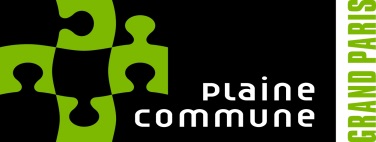 FONCTION/ GRADE : UN.E ADJOINT.E DU PATRIMOINE DIRECTION : lecture publique SERVICE/UT: MEDIATHEQUE Saint-OUENMembre de l’équipe des médiathèques, il.elle participe à la mise en œuvre du développement de la lecture publique sur le territoire de l’agglomération en application de la Charte de lecture publique : Missions principalesParticiper à la réflexion sur le développement de la charte de lecture publiquePeut être amené.e à participer à des groupes projets à l’échelle ville ou communautaire Accueil des publicsParticiper à l’accueil des publics adultes et jeunes: prêts et retours, inscriptions, renseignements pratiques, première orientation dans les collections, gestion des retards et des réservations, aide à l’accès public à Internet… Participer à l’accueil des groupesDiffuser les informations relatives au fonctionnement, au publicTraitement matériel des documentsAssumer le rangement des documents, participer à leur mise en valeurAssumer la protection matérielle des documents (plastification, renfort…)Assumer l’entretien quotidien des collections (nettoyage, vérification, petites réparations).Politique documentaireEtre associé.e à la réflexion sur la politique documentaire du réseau villeParticiper au traitement des documents : exemplarisation informatiqueActions culturelles et animationParticiper aux actions transversalesParticiper au montage d’expositions et aux sélections de livresParticiper aux actions régulièresParticiper aux ateliers informatiques de la médiathèque Compétences et qualités requisesGoût pour l’accompagnement des publics et l’animation d’ateliersSens pratique et aptitude au travail manuelBonne Connaissance de l’outil informatique et sensibilité aux TIC – capacité à accompagner des publics débutants.Sens du service public et du travail en équipeIntérêt pour le livre, la musique et le cinémaSens de l’accueil, du service public et du travail en équipe Compétences spécifiques / expérience recherchée/diplôme ou permis obligatoireFormation obligatoire : Diplôme : Niveau brevetExpérience souhaitée : similaireConditions de travail : 35 heuresContraintes du poste : Travail le samedi et occasionnellement  en soiréeMotif de la vacance du poste: Départ d’un agentMerci d'adresser votre lettre de motivation en rappelant la référence 2018 05 812 et votre curriculum vitae à M. Le Président de l’Etablissement Public Territorial "Plaine Commune" 21, avenue Jules Rimet -93218 SAINT-DENIS Cedex ou par mail à julie.laurent@plainecommune.com.fr ET recrutement@plainecommune.com.fr.Pour toutes informations complémentaires vous pouvez contacter le : 01 55 93 63 73